УКРАЇНАВиконавчий комітет Нетішинської міської радиХмельницької областіР І Ш Е Н Н Я27.01.2022					Нетішин				  № 51/2022Про встановлення пільги на харчування Л., Л. у Старокривинському НВК «Загальноосвітня школа І-ІІІ ступенів – заклад дошкільної освіти»Відповідно до статті 40, пункту 3 частини 4 статті 42 Закону України «Про місцеве самоврядування в Україні», пункту 3 рішення виконавчого комітету Нетішинської міської ради 22 грудня 2021 року № 578/2021 «Про організацію харчування дітей у закладах дошкільної та загальної середньої освіти у                       2022 році», виконавчий комітет Нетішинської міської ради    в и р і ш и в:1. Встановити Л., ... року народження, вихованці різновікової групи від 3 до 6 (7) років Старокривинського НВК «Загальноосвітня школа І-ІІІ ступенів – заклад дошкільної освіти», Л., ... року народження, учню ... класу Старокривинського НВК «Загальноосвітня школа І-ІІІ ступенів – заклад дошкільної освіти», пільгу на харчування (безоплатне харчування), як дітям, які проживають у сім’ї із скрутним матеріальним становищем, від 27 січня 2022 року до 31 грудня 2022 року.2. Фінансовому управлінню виконавчого комітету міської ради  (В. Кравчук) передбачити кошти на організацію харчування Л., ... року народження, Л., ... року народження, у Старокривинському НВК «Загальноосвітня школа І-ІІІ ступенів – заклад дошкільної освіти».3. Контроль за виконанням цього рішення покласти на заступника міського голови Василя Миська.Міський голова                                                                   Олександр СУПРУНЮК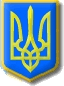 